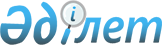 О внесении изменений и дополнений в решение Шымкентского городского маслихата от 24 декабря 2014 года № 44/296-5с "О бюджете города Шымкент на 2015-2017 годы"
					
			Утративший силу
			
			
		
					Решение Шымкентского городского маслихата Южно-Казахстанской области от 21 июля 2015 года № 48/365-5с. Зарегистрировано Департаментом юстиции Южно-Казахстанской области 22 июля 2015 года № 3261. Утратило силу в связи с истечением срока применения - (письмо Шымкентского городского маслихата Южно-Казахстанской области от 27 января 2016 года № 1-31)      Сноска. Утратило силу в связи с истечением срока применения - (письмо Шымкентского городского маслихата Южно-Казахстанской области от 27.01.2016 № 1-31).

      В соответствии с пунктом 5 статьи 109 Бюджетного кодекса Республики Казахстан от 4 декабря 2008 года, подпунктом 1) пункта 1 статьи 6 Закона Республики Казахстан от 23 января 2001 года «О местном государственном управлении и самоуправлении в Республике Казахстан» и решением Южно-Казахстанского областного маслихата от 10 июля 2015 года № 39/326-V «О внесении изменений и дополнения в решение Южно-Казахстанского областного маслихата от 11 декабря 2014 года № 34/258-V «Об областном бюджете на 2015-2017 годы», зарегистрированного в Реестре государственной регистрации нормативных правовых актов за № 3236, Шымкентский городской маслихат РЕШИЛ:



      1. Внести в решение Шымкентского городского маслихата от 24 декабря 2014 года № 44/296-5с «О бюджете города Шымкент на 2015-2017 годы» (зарегистрировано в Реестре государственной регистрации нормативных правовых актов за № 2933, опубликовано 9 января 2015 года в газете «Панорама Шымкента») следующие изменения и дополнения:



      пункт 1 изложить в следующей редакции:

      «1. Утвердить бюджет города Шымкент на 2015-2017 годы согласно приложениям 1, 2 и 3 соответственно, в том числе на 2015 год в следующих объемах:

      1) доходы – 81 226 845 тысяч тенге, в том числе по:

      налоговым поступлениям – 38 835 944 тысяч тенге;

      неналоговым поступлениям – 315 636 тысяч тенге;

      поступлениям от продажи основного капитала – 1 612 382 тысяч тенге;

      поступлениям трансфертов – 40 462 883 тысяч тенге;

      2) затраты – 82 045 022 тысяч тенге;

      3) чистое бюджетное кредитование – 1 600 000 тысяч тенге, в том числе:

      бюджетные кредиты – 1600 000 тысяч тенге;

      4) сальдо по операциям с финансовыми активами – - 127 504 тысяч тенге, в том числе:

      приобретение финансовых активов – 252 101 тысяч тенге;

      поступление от продажи финансовых активов государства – 379 605 тысяч тенге;

      5) дефицит бюджета – - 2 290 673 тысяч тенге;

      6) финансирование дефицита бюджета – 2 290 673 тысяч тенге.»;



      в пункте 2:

      цифры «283 153» заменить цифрами «253 777»;

      цифры «64 126» заменить цифрами «55 764»;

      дополнить абзацами восемнадцать и девятнадцать следующего содержания:

      «капитальный ремонт объектов образования в рамках Дорожной карты занятости 2020 – 31 835 тысяч тенге;

      обеспечение учебниками и учебно-методическими комплексами общеобразовательных школ – 452 598 тысяч тенге.»;



      в пункте 3:

      цифры «459 436» заменить цифрами «463 436»;

      цифры «3 052 791» заменить цифрами «3 055 491»;

      цифры «4 649 542» заменить цифрами «4 931 213»;

      цифры «4 873 563» заменить цифрами «4 923 563»;



      приложения 1, 2, 5 к указанному решению изложить в новой редакции согласно приложениям 1, 2, 3 к настоящему решению.



      2. Настоящее решение вводится в действие с 1 января 2015 года.

      

      Председатель сессии

      городского маслихата                       Е.Хван

      

      Секретарь городского маслихата             Н.Бекназаров      

      Приложение 1 к решению

      Шымкентского городского маслихата

      от 21 июля 2015 года № 48/365-5с      Приложение 1 к решению

      Шымкентского городского маслихата

      от 24 декабря 2014 года № 44/296-5с       Бюджет города Шымкент на 2015 год

      Приложение 2 к решению

      Шымкентского городского маслихата

      от 21 июля 2015 года № 48/365-5с      Приложение 2 к решению

      Шымкентского городского маслихата

      от 24 декабря 2014 года № 44/296-5с       Бюджет города Шымкент на 2016 год

      Приложение 3 к решению

      Шымкентского городского маслихата

      от 21 июля 2015 года № 48/365-5с      Приложение 5 к решению

      Шымкентского городского маслихата

      от 24 декабря 2014 года № 44/296-5с       Бюджетные программы районов в городе на 2015-2017 годы
					© 2012. РГП на ПХВ «Институт законодательства и правовой информации Республики Казахстан» Министерства юстиции Республики Казахстан
				КатегорияКатегорияКатегорияКатегорияНаименованиеСумма тысяч тенгеКлассКлассСумма тысяч тенгеПодклассПодклассСумма тысяч тенге111123 I. Доходы81 226 84511Налоговые поступления38 835 94401Подоходный налог14 237 4822Индивидуальный подоходный налог14 237 48203Социальный налог10 927 9931Социальный налог10 927 99304Hалоги на собственность5 328 3701Hалоги на имущество3 121 0183Земельный налог633 7634Hалог на транспортные средства1 573 2895Единый земельный налог30005Внутренние налоги на товары, работы и услуги7 701 9092Акцизы6 890 4323Поступления за использование природных и других ресурсов165 7114Сборы за ведение предпринимательской и профессиональной деятельности571 7665Налог на игорный бизнес74 00007Прочие налоги5501Прочие налоги55008Обязательные платежи, взимаемые за совершение юридически значимых действий и (или) выдачу документов уполномоченными на то государственными органами или должностными лицами639 6401Государственная пошлина639 64022Неналоговые поступления315 63601Доходы от государственной собственности98 4851Поступления части чистого дохода государственных предприятий2 8604Доходы на доли участия в юридических лицах, находящиеся в государственной собственности8 8255Доходы от аренды имущества, находящегося в государственной собственности86 80002Поступления от реализации товаров (работ, услуг) государственными учреждениями, финансируемыми из государственного бюджета141Поступления от реализации товаров (работ, услуг) государственными учреждениями, финансируемыми из государственного бюджета1404Штрафы, пени, санкции, взыскания, налагаемые государственными учреждениями, финансируемыми из государственного бюджета, а также содержащимися и финансируемыми из бюджета (сметы расходов) Национального Банка Республики Казахстан 14 0101Штрафы, пени, санкции, взыскания, налагаемые государственными учреждениями, финансируемыми из государственного бюджета, а также содержащимися и финансируемыми из бюджета (сметы расходов) Национального Банка Республики Казахстан, за исключением поступлений от организаций нефтяного сектора 14 01006Прочие неналоговые поступления203 1271Прочие неналоговые поступления203 12733Поступления от продажи основного капитала1 612 38201Продажа государственного имущества, закрепленного за государственными учреждениями1 222 5141Продажа государственного имущества, закрепленного за государственными учреждениями1 222 51403Продажа земли и нематериальных активов389 8681Продажа земли357 6952Продажа нематериальных активов32 17344Поступления трансфертов40 462 88302Трансферты из вышестоящих органов государственного управления40 462 8832Трансферты из областного бюджета40 462 883Функциональная группаФункциональная группаФункциональная группаФункциональная группаНаименованиеСумма тысяч тенгеФункциональная подгруппа Функциональная подгруппа Функциональная подгруппа Функциональная подгруппа Сумма тысяч тенгеАдминистратор бюджетных программАдминистратор бюджетных программАдминистратор бюджетных программСумма тысяч тенгеПрограммаПрограммаСумма тысяч тенге111123 ІІ. Затраты82 045 022 01Государственные услуги общего характера821 163 1Представительные, исполнительные и другие органы, выполняющие общие функции государственного управления716 475 112Аппарат маслихата района (города областного значения)17 079 001Услуги по обеспечению деятельности маслихата района (города областного значения)16 879 003Капитальные расходы государственного органа200 122Аппарат акима района (города областного значения)385 450 001Услуги по обеспечению деятельности акима района (города областного значения)169 403 003Капитальные расходы государственного органа216 047 123Аппарат акима района в городе, города районного значения, поселка, села, сельского округа313 946 001Услуги по обеспечению деятельности акима района в городе, города районного значения, поселка, села, сельского округа308 828 022Капитальные расходы государственного органа5 118 2Финансовая деятельность10 000 459Отдел экономики и финансов района (города областного значения)10 000 003Проведение оценки имущества в целях налогообложения10 000 5Планирование и статистическая деятельность1 400 459Отдел экономики и финансов района (города областного значения)1 400 061Экспертиза и оценка документации по вопросам бюджетных инвестиций, проведение оценки реализации бюджетных инвестиций1 400 9Прочие государственные услуги общего характера93 288 459Отдел экономики и финансов района (города областного значения)93 288 001Услуги по реализации государственной политики в области формирования и развития экономической политики, государственного планирования, исполнения бюджета и управления коммунальной собственностью района (города областного значения)91 986 015Капитальные расходы государственного органа1 302 02Оборона99 925 1Военные нужды48 135 122Аппарат акима района (города областного значения)48 135 005Мероприятия в рамках исполнения всеобщей воинской обязанности48 135 2Организация работы по чрезвычайным ситуациям51 790 122Аппарат акима района (города областного значения)51 790 006Предупреждение и ликвидация чрезвычайных ситуаций масштаба района (города областного значения)50 000 007Мероприятия по профилактике и тушению степных пожаров районного (городского) масштаба, а также пожаров в населенных пунктах, в которых не созданы органы государственной противопожарной службы1 790 03Общественный порядок, безопасность, правовая, судебная, уголовно-исполнительная деятельность258 730 6Уголовно-исполнительная система23 807 451Отдел занятости и социальных программ района (города областного значения)23 807 039Организация и осуществление социальной адаптации и реабилитации лиц, отбывших уголовные наказания23 807 9Прочие услуги в области общественного порядка и безопасности234 923 485Отдел пассажирского транспорта и автомобильных дорог района (города областного значения)234 923 021Обеспечение безопасности дорожного движения в населенных пунктах234 923 04Образование39 436 585 1Дошкольное воспитание и обучение7 882 640 464Отдел образования района (города областного значения)7 882 640 009Обеспечение деятельности организаций дошкольного воспитания и обучения529 016 040Реализация государственного образовательного заказа в дошкольных организациях образования7 353 624 2Начальное, основное среднее и общее среднее образование20 538 711 464Отдел образования района (города областного значения)20 538 711 003Общеобразовательное обучение19 771 573 006Дополнительное образование для детей767 138 4Техническое и профессиональное, послесреднее образование40 530 464Отдел образования района (города областного значения)40 530 018Организация профессионального обучения40 530 9Прочие услуги в области образования10 974 704 464Отдел образования района (города областного значения)2 872 261 001Услуги по реализации государственной политики на местном уровне в области образования45 428 005Приобретение и доставка учебников, учебно-методических комплексов для государственных учреждений образования района (города областного значения)779 616 015Ежемесячная выплата денежных средств опекунам (попечителям) на содержание ребенка-сироты (детей-сирот), и ребенка (детей), оставшегося без попечения родителей166 116 029Обследование психического здоровья детей и подростков и оказание психолого-медико-педагогической консультативной помощи населению55 657 067Капитальные расходы подведомственных государственных учреждений и организаций1 803 149 467Отдел строительства района (города областного значения)8 102 443 037Строительство и реконструкция объектов образования8 102 443 06Социальная помощь и социальное обеспечение2 083 369 1Социальное обеспечение21 854 464Отдел образования района (города областного значения)21 854 030Содержание ребенка (детей), переданного патронатным воспитателям21 854 2Социальная помощь1 900 801 451Отдел занятости и социальных программ района (города областного значения)1 881 043 002Программа занятости101 042 005Государственная адресная социальная помощь23 557 006Оказание жилищной помощи25 053 007Социальная помощь отдельным категориям нуждающихся граждан по решениям местных представительных органов261 477 010Материальное обеспечение детей-инвалидов, воспитывающихся и обучающихся на дому6 811 013Социальная адаптация лиц, не имеющих определенного местожительства79 041 014Оказание социальной помощи нуждающимся гражданам на дому80 224 016Государственные пособия на детей до 18 лет486 595 017Обеспечение нуждающихся инвалидов обязательными гигиеническими средствами и предоставление услуг специалистами жестового языка, индивидуальными помощниками в соответствии с индивидуальной программой реабилитации инвалида287 010 052Проведение мероприятий, посвященных семидесятилетию Победы в Великой Отечественной войне530 233 464Отдел образования района (города областного значения)19 758 008Социальная поддержка обучающихся и воспитанников организаций образования очной формы обучения в виде льготного проезда на общественном транспорте (кроме такси) по решению местных представительных органов19 758 9Прочие услуги в области социальной помощи и социального обеспечения160 714 451Отдел занятости и социальных программ района (города областного значения)160 714 001Услуги по реализации государственной политики на местном уровне в области обеспечения занятости и реализации социальных программ для населения113 290 011Оплата услуг по зачислению, выплате и доставке пособий и других социальных выплат5 440 021Капитальные расходы государственного органа7 908 050Реализация Плана мероприятий по обеспечению прав и улучшению качества жизни инвалидов24 004 067Капитальные расходы подведомственных государственных учреждений и организаций10 072 07Жилищно-коммунальное хозяйство23 335 331 1Жилищное хозяйство12 565 925 464Отдел образования района (города областного значения)31 835 026Ремонт объектов в рамках развития городов и сельских населенных пунктов по Дорожной карте занятости 202031 835 467Отдел строительства района (города областного значения)11 055 630 003Проектирование, строительство и (или) приобретение жилья коммунального жилищного фонда5 573 272 004Проектирование, развитие, обустройство и (или) приобретение инженерно-коммуникационной инфраструктуры5 482 358 479Отдел жилищной инспекции района (города областного значения)14 172 001Услуги по реализации государственной политики на местном уровне в области жилищного фонда13 832 005Капитальные расходы государственного органа340485Отдел пассажирского транспорта и автомобильных дорог района (города областного значения)18 265 004Ремонт и благоустройство объектов в рамках развития городов и сельских населенных пунктов по Дорожной карте занятости 202018 265 497Отдел жилищно-коммунального хозяйства района (города областного значения)1 446 023 001Услуги по реализации государственной политики на местном уровне в области жилищно-коммунального хозяйства144 782 003Капитальные расходы государственного органа100 370 004Изъятие, в том числе путем выкупа земельных участков для государственных надобностей и связанное с этим отчуждение недвижимого имущества745 999 006Обеспечение жильем отдельных категорий граждан106 666 008Мероприятия, направленные на поддержание сейсмоустойчивости жилых зданий, расположенных в сейсмоопасных регионах Республики Казахстан207 582 031Изготовление технических паспортов на объекты кондоминиумов54 330 033Проектирование, развитие, обустройство и (или) приобретение инженерно-коммуникационной инфраструктуры52 731 049Проведение энергетического аудита многоквартирных жилых домов33 563 2Коммунальное хозяйство3 669 854 497Отдел жилищно-коммунального хозяйства района (города областного значения)3 669 854 026Организация эксплуатации тепловых сетей, находящихся в коммунальной собственности районов (городов областного значения)105 091 028Развитие коммунального хозяйства1 362 048 029Развитие системы водоснабжения и водоотведения2 202 715 3Благоустройство населенных пунктов7 099 552 123Аппарат акима района в городе, города районного значения, поселка, села, сельского округа1 310 970 009Обеспечение санитарии населенных пунктов824 036 011Благоустройство и озеленение населенных пунктов486 934 467Отдел строительства района (города областного значения)471 187 007Развитие благоустройства городов и населенных пунктов471 187 497Отдел жилищно-коммунального хозяйства района (города областного значения)5 317 395 018Развитие благоустройства городов и населенных пунктов47 408 025Освещение улиц в населенных пунктах846 234 030Обеспечение санитарии населенных пунктов1 706 057 034Содержание мест захоронений и захоронение безродных55 381 035Благоустройство и озеленение населенных пунктов2 662 315 08Культура, спорт, туризм и информационное пространство3 286 257 1Деятельность в области культуры732 951 123Аппарат акима района в городе, города районного значения, поселка, села, сельского округа36 721 006Поддержка культурно-досуговой работы на местном уровне36 721 455Отдел культуры и развития языков района (города областного значения)264 812 003Поддержка культурно-досуговой работы118 919 005Обеспечение функционирования зоопарков и дендропарков145 893 467Отдел строительства района (города областного значения)431 418 011Развитие объектов культуры431 418 2Спорт2 030 131 465Отдел физической культуры и спорта района (города областного значения)1 721 768 001Услуги по реализации государственной политики на местном уровне в сфере физической культуры и спорта19 253 005Развитие массового спорта и национальных видов спорта1 658 353 006Проведение спортивных соревнований на районном (города областного значения) уровне44 132 032Капитальные расходы подведомственных государственных учреждений и организаций30 467Отдел строительства района (города областного значения)308 363 008Развитие объектов спорта308 363 3Информационное пространство278 679 455Отдел культуры и развития языков района (города областного значения)163 566 006Функционирование районных (городских) библиотек135 634 007Развитие государственного языка и других языков народа Казахстана27 932 456Отдел внутренней политики района (города областного значения)115 113 002Услуги по проведению государственной информационной политики115 113 9Прочие услуги по организации культуры, спорта, туризма и информационного пространства244 496 455Отдел культуры и развития языков района (города областного значения)61 478 001Услуги по реализации государственной политики на местном уровне в области развития языков и культуры19 172 032Капитальные расходы подведомственных государственных учреждений и организаций42 306 456Отдел внутренней политики района (города областного значения)183 018 001Услуги по реализации государственной политики на местном уровне в области информации, укрепления государственности и формирования социального оптимизма граждан139 300 003Реализация мероприятий в сфере молодежной политики43 718 09Топливно-энергетический комплекс и недропользование5 036 835 9Прочие услуги в области топливно-энергетического комплекса и недропользования5 036 835 497Отдел жилищно-коммунального хозяйства района (города областного значения)5 036 835 009Развитие теплоэнергетической системы3 001 000 038Развитие газотранспортной системы2 035 835 10Сельское, водное, лесное, рыбное хозяйство, особо охраняемые природные территории, охрана окружающей среды и животного мира, земельные отношения257 411 1Сельское хозяйство121 031 474Отдел сельского хозяйства и ветеринарии района (города областного значения)121 031 001Услуги по реализации государственной политики на местном уровне в сфере сельского хозяйства и ветеринарии55 606 003Капитальные расходы государственного органа100 005Обеспечение функционирования скотомогильников (биотермических ям)835 006Организация санитарного убоя больных животных189 007Организация отлова и уничтожения бродячих собак и кошек29 600 008Возмещение владельцам стоимости изымаемых и уничтожаемых больных животных, продуктов и сырья животного происхождения14 474 011Проведение ветеринарных мероприятий по энзоотическим болезням животных19 852 012Проведение мероприятий по идентификации сельскохозяйственных животных375 6Земельные отношения58 140 463Отдел земельных отношений района (города областного значения)58 140 001Услуги по реализации государственной политики в области регулирования земельных отношений на территории района (города областного значения)53 030 003Земельно-хозяйственное устройство населенных пунктов3 000 007Капитальные расходы государственного органа2 110 9Прочие услуги в области сельского, водного, лесного, рыбного хозяйства, охраны окружающей среды и земельных отношений78 240 474Отдел сельского хозяйства и ветеринарии района (города областного значения)78 240 013Проведение противоэпизоотических мероприятий78 240 11Промышленность, архитектурная, градостроительная и строительная деятельность160 915 2Архитектурная, градостроительная и строительная деятельность160 915 467Отдел строительства района (города областного значения)82 916 001Услуги по реализации государственной политики на местном уровне в области строительства81 916 017Капитальные расходы государственного органа1 000 468Отдел архитектуры и градостроительства района (города областного значения)77 999 001Услуги по реализации государственной политики в области архитектуры и градостроительства на местном уровне 46 189 003Разработка схем градостроительного развития территории района и генеральных планов населенных пунктов30 000 004Капитальные расходы государственного органа1 810 12Транспорт и коммуникации6 904 185 1Автомобильный транспорт6 844 733 485Отдел пассажирского транспорта и автомобильных дорог района (города областного значения)6 844 733 022Развитие транспортной инфраструктуры5 226 985 023Обеспечение функционирования автомобильных дорог1 617 748 9Прочие услуги в сфере транспорта и коммуникаций59 452 485Отдел пассажирского транспорта и автомобильных дорог района (города областного значения)59 452 001Услуги по реализации государственной политики на местном уровне в области пассажирского транспорта и автомобильных дорог59 452 13Прочие253 538 3Поддержка предпринимательской деятельности и защита конкуренции43 538 469Отдел предпринимательства района (города областного значения)43 538 001Услуги по реализации государственной политики на местном уровне в области развития предпринимательства и промышленности42 677 004Капитальные расходы государственного органа861 9Прочие210 000 459Отдел экономики и финансов района (города областного значения)210 000 008Разработка или корректировка, а также проведение необходимых экспертиз технико-экономических обоснований местных бюджетных инвестиционных проектов и конкурсных документаций концессионных проектов, консультативное сопровождение концессионных проектов10 000 012Резерв местного исполнительного органа района (города областного значения)200 000 14Обслуживание долга273 1Обслуживание долга273 459Отдел экономики и финансов района (города областного значения)273 021Обслуживание долга местных исполнительных органов по выплате вознаграждений и иных платежей по займам из областного бюджета273 15Трансферты110 505 1Трансферты110 505 459Отдел экономики и финансов района (города областного значения)110 505 006Возврат неиспользованных (недоиспользованных) целевых трансфертов58 953 024Целевые текущие трансферты в вышестоящие бюджеты в связи с передачей функций государственных органов из нижестоящего уровня государственного управления в вышестоящий51 552ІІІ. Чистое бюджетное кредитование1 600 000 Функциональная группаФункциональная группаФункциональная группаФункциональная группаНаименованиеСумма тысяч тенгеФункциональная подгруппа Функциональная подгруппа Функциональная подгруппа Функциональная подгруппа Сумма тысяч тенгеАдминистратор бюджетных программАдминистратор бюджетных программАдминистратор бюджетных программСумма тысяч тенгеПрограммаПрограммаСумма тысяч тенге111123 Бюджетные кредиты1 600 000 7Жилищно-коммунальное хозяйство1 600 000 1Жилищное хозяйство1 600 000 497Отдел жилищно-коммунального хозяйства района (города областного значения)1 600 000 053Кредитование на реконструкцию и строительство систем тепло-, водоснабжения и водоотведения1 600 000 ІV. Сальдо по операциям с финансовыми активами -127 504 Функциональная группаФункциональная группаФункциональная группаФункциональная группаНаименованиеСумма тысяч тенгеФункциональная подгруппа Функциональная подгруппа Функциональная подгруппа Функциональная подгруппа Сумма тысяч тенгеАдминистратор бюджетных программАдминистратор бюджетных программАдминистратор бюджетных программСумма тысяч тенгеПрограммаПрограммаСумма тысяч тенге111123 Приобретение финансовых активов 252 101 7Жилищно-коммунальное хозяйство252 101 1Жилищное хозяйство252 101 497Отдел жилищно-коммунального хозяйства района (города областного значения)252 101 060Увеличение уставных капиталов специализированных уполномоченных организаций252 101 КатегорияКатегорияКатегорияКатегорияСумма тысяч тенгеКлассКлассНаименованиеСумма тысяч тенгеПодклассПодклассСумма тысяч тенге111123 Поступление от продажи финансовых активов государства379 605 66Поступления от продажи финансовых активов государства379 605 1Поступления от продажи финансовых активов государства379 605 1Поступления от продажи финансовых активов внутри страны379 605 V. Дефицит (профицит) бюджета-2 290 673 VI. Финансирование дефицита (использование профицита) бюджета2 290 673 КатегорияКатегорияКатегорияКатегорияНаименованиеСумма тысяч тенгеКлассКлассСумма тысяч тенгеПодклассПодклассСумма тысяч тенге111123 I. Доходы50 384 301 11Налоговые поступления25 782 416 1Подоходный налог6 404 778 2Индивидуальный подоходный налог6 404 778 3Социальный налог5 145 197 1Социальный налог5 145 197 4Hалоги на собственность5 166 341 1Hалоги на имущество3 200 800 3Земельный налог671 652 4Hалог на транспортные средства1 293 595 5Единый земельный налог294 5Внутренние налоги на товары, работы и услуги8 384 056 2Акцизы7 502 651 3Поступления за использование природных и других ресурсов175 373 4Сборы за ведение предпринимательской и профессиональной деятельности626 983 5Налог на игорный бизнес79 049 8Обязательные платежи, взимаемые за совершение юридически значимых действий и (или) выдачу документов уполномоченными на то государственными органами или должностными лицами682 0441Государственная пошлина682 044 22Неналоговые поступления95 767 1Доходы от государственной собственности95 756 1Поступления части чистого дохода государственных предприятий1 056 4Доходы на доли участия в юридических лицах, находящиеся в государственной собственности9 200 5Доходы от аренды имущества, находящегося в государственной собственности85 500 2Поступления от реализации товаров (работ, услуг) государственными учреждениями, финансируемыми из государственного бюджета11 1Поступления от реализации товаров (работ, услуг) государственными учреждениями, финансируемыми из государственного бюджета11 33Поступления от продажи основного капитала311 000 1Продажа государственного имущества, закрепленного за государственными учреждениями10 000 1Продажа государственного имущества, закрепленного за государственными учреждениями10 000 3Продажа земли и нематериальных активов301 000 1Продажа земли260 000 2Продажа нематериальных активов41 000 44Поступления трансфертов24 195 118 2Трансферты из вышестоящих органов государственного управления24 195 118 2Трансферты из областного бюджета24 195 118 Функциональная группаФункциональная группаФункциональная группаФункциональная группаНаименованиеСумма тысяч тенгеФункциональная подгруппа Функциональная подгруппа Функциональная подгруппа Функциональная подгруппа Сумма тысяч тенгеАдминистратор бюджетных программАдминистратор бюджетных программАдминистратор бюджетных программСумма тысяч тенгеПрограммаПрограммаСумма тысяч тенге111123 ІІ. Затраты52 454 609 01Государственные услуги общего характера531 577 1Представительные, исполнительные и другие органы, выполняющие общие функции государственного управления420 477 112Аппарат маслихата района (города областного значения)16 024 001Услуги по обеспечению деятельности маслихата района (города областного значения)16 024 122Аппарат акима района (города областного значения)126 994 001Услуги по обеспечению деятельности акима района (города областного значения)126 994 123Аппарат акима района в городе, города районного значения, поселка, села, сельского округа277 459 001Услуги по обеспечению деятельности акима района в городе, города районного значения, поселка, села, сельского округа277 459 2Финансовая деятельность10 000 459Отдел экономики и финансов района (города областного значения)10 000 003Проведение оценки имущества в целях налогообложения10 000 9Прочие государственные услуги общего характера101 100 459Отдел экономики и финансов района (города областного значения)101 100 001Услуги по реализации государственной политики в области формирования и развития экономической политики, государственного планирования, исполнения бюджета и управления коммунальной собственностью района (города областного значения)101 100 02Оборона37 962 1Военные нужды37 962 122Аппарат акима района (города областного значения)37 962 005Мероприятия в рамках исполнения всеобщей воинской обязанности37 962 03Общественный порядок, безопасность, правовая, судебная, уголовно-исполнительная деятельность123 118 6Уголовно-исполнительная система23 118 451Отдел занятости и социальных программ района (города областного значения)23 118 039Организация и осуществление социальной адаптации и реабилитации лиц, отбывших уголовные наказания23 118 9Прочие услуги в области общественного порядка и безопасности100 000 485Отдел пассажирского транспорта и автомобильных дорог района (города областного значения)100 000 021Обеспечение безопасности дорожного движения в населенных пунктах100 000 04Образование22 580 889 1Дошкольное воспитание и обучение2 509 146 464Отдел образования района (города областного значения)2 509 146 009Обеспечение деятельности организаций дошкольного воспитания и обучения509 146 040Реализация государственного образовательного заказа в дошкольных организациях образования2 000 000 2Начальное, основное среднее и общее среднее образование16 530 909 464Отдел образования района (города областного значения)16 530 909 003Общеобразовательное обучение15 838 419 006Дополнительное образование для детей692 490 4Техническое и профессиональное, послесреднее образование36 107 464Отдел образования района (города областного значения)36 107 018Организация профессионального обучения36 107 9Прочие услуги в области образования3 504 727 464Отдел образования района (города областного значения)862 808 001Услуги по реализации государственной политики на местном уровне в области образования45 378 015Ежемесячная выплата денежных средств опекунам (попечителям) на содержание ребенка-сироты (детей-сирот), и ребенка (детей), оставшегося без попечения родителей195 980 067Капитальные расходы подведомственных государственных учреждений и организаций621 450 467Отдел строительства района (города областного значения)2 641 919 037Строительство и реконструкция объектов образования2 641 919 06Социальная помощь и социальное обеспечение532 434 2Социальная помощь420 490 451Отдел занятости и социальных программ района (города областного значения)420 490 005Государственная адресная социальная помощь21 557 006Оказание жилищной помощи22 331 007Социальная помощь отдельным категориям нуждающихся граждан по решениям местных представительных органов75 000 010Материальное обеспечение детей-инвалидов, воспитывающихся и обучающихся на дому7 476 013Социальная адаптация лиц, не имеющих определенного местожительства73 969 014Оказание социальной помощи нуждающимся гражданам на дому70 157 016Государственные пособия на детей до 18 лет100 000 017Обеспечение нуждающихся инвалидов обязательными гигиеническими средствами и предоставление услуг специалистами жестового языка, индивидуальными помощниками в соответствии с индивидуальной программой реабилитации инвалида50 000 9Прочие услуги в области социальной помощи и социального обеспечения111 944 451Отдел занятости и социальных программ района (города областного значения)111 944 001Услуги по реализации государственной политики на местном уровне в области обеспечения занятости и реализации социальных программ для населения96 201 011Оплата услуг по зачислению, выплате и доставке пособий и других социальных выплат3 860 050Реализация Плана мероприятий по обеспечению прав и улучшению качества жизни инвалидов11 883 07Жилищно-коммунальное хозяйство10 669 957 1Жилищное хозяйство3 757 083 467Отдел строительства района (города областного значения)3 622 060 003Проектирование, строительство и (или) приобретение жилья коммунального жилищного фонда2 785 045 004Проектирование, развитие, обустройство и (или) приобретение инженерно-коммуникационной инфраструктуры837 015 479Отдел жилищной инспекции района (города областного значения)11 339 001Услуги по реализации государственной политики на местном уровне в области жилищного фонда11 339 497Отдел жилищно-коммунального хозяйства района (города областного значения)123 684 001Услуги по реализации государственной политики на местном уровне в области жилищно-коммунального хозяйства73 173 033Проектирование, развитие, обустройство и (или) приобретение инженерно-коммуникационной инфраструктуры17 000 049Проведение энергетического аудита многоквартирных жилых домов33 511 2Коммунальное хозяйство5 212 638 497Отдел жилищно-коммунального хозяйства района (города областного значения)5 212 638 028Развитие коммунального хозяйства2 352 343 029Развитие системы водоснабжения и водоотведения2 860 295 3Благоустройство населенных пунктов1 700 236 467Отдел строительства района (города областного значения)1 224 736 007Развитие благоустройства городов и населенных пунктов1 224 736 497Отдел жилищно-коммунального хозяйства района (города областного значения)475 500 018Развитие благоустройства городов и населенных пунктов78 000 025Освещение улиц в населенных пунктах182 000 030Обеспечение санитарии населенных пунктов100 000 034Содержание мест захоронений и захоронение безродных15 500 035Благоустройство и озеленение населенных пунктов100 000 08Культура, спорт, туризм и информационное пространство1 606 978 1Деятельность в области культуры246 483 455Отдел культуры и развития языков района (города областного значения)234 483 003Поддержка культурно-досуговой работы87 263 005Обеспечение функционирования зоопарков и дендропарков147 220 467Отдел строительства района (города областного значения)12 000 011Развитие объектов культуры12 000 2Спорт1 096 716 465Отдел физической культуры и спорта района (города областного значения)1 081 181 001Услуги по реализации государственной политики на местном уровне в сфере физической культуры и спорта19 361 005Развитие массового спорта и национальных видов спорта1 041 820 006Проведение спортивных соревнований на районном (города областного значения) уровне20 000 467Отдел строительства района (города областного значения)15 535 008Развитие объектов спорта15 535 3Информационное пространство197 607 455Отдел культуры и развития языков района (города областного значения)147 607 006Функционирование районных (городских) библиотек121 441 007Развитие государственного языка и других языков народа Казахстана26 166 456Отдел внутренней политики района (города областного значения)50 000 002Услуги по проведению государственной информационной политики50 000 9Прочие услуги по организации культуры, спорта, туризма и информационного пространства66 172 455Отдел культуры и развития языков района (города областного значения)17 629 001Услуги по реализации государственной политики на местном уровне в области развития языков и культуры17 629 456Отдел внутренней политики района (города областного значения)48 543 001Услуги по реализации государственной политики на местном уровне в области информации, укрепления государственности и формирования социального оптимизма граждан21 582 003Реализация мероприятий в сфере молодежной политики26 961 09Топливно-энергетический комплекс и недропользование6 335 408 9Прочие услуги в области топливно-энергетического комплекса и недропользования6 335 408 497Отдел жилищно-коммунального хозяйства района (города областного значения)6 335 408 009Развитие теплоэнергетической системы5 373 982 038Развитие газотранспортной системы961 426 10Сельское, водное, лесное, рыбное хозяйство, особо охраняемые природные территории, охрана окружающей среды и животного мира, земельные отношения166 236 1Сельское хозяйство80 373 467Отдел строительства района (города областного значения)11 022 010Развитие объектов сельского хозяйства11 022 474Отдел сельского хозяйства и ветеринарии района (города областного значения)69 351 001Услуги по реализации государственной политики на местном уровне в сфере сельского хозяйства и ветеринарии37 249 005Обеспечение функционирования скотомогильников (биотермических ям)893 006Организация санитарного убоя больных животных202 007Организация отлова и уничтожения бродячих собак и кошек11 080 008Возмещение владельцам стоимости изымаемых и уничтожаемых больных животных, продуктов и сырья животного происхождения1 177 011Проведение ветеринарных мероприятий по энзоотическим болезням животных18 646 012Проведение мероприятий по идентификации сельскохозяйственных животных104 6Земельные отношения46 520 463Отдел земельных отношений района (города областного значения)46 520 001Услуги по реализации государственной политики в области регулирования земельных отношений на территории района (города областного значения)46 520 9Прочие услуги в области сельского, водного, лесного, рыбного хозяйства, охраны окружающей среды и земельных отношений39 343 474Отдел сельского хозяйства и ветеринарии района (города областного значения)39 343 013Проведение противоэпизоотических мероприятий39 343 11Промышленность, архитектурная, градостроительная и строительная деятельность91 249 2Архитектурная, градостроительная и строительная деятельность91 249 467Отдел строительства района (города областного значения)44 938 001Услуги по реализации государственной политики на местном уровне в области строительства44 938 468Отдел архитектуры и градостроительства района (города областного значения)46 311 001Услуги по реализации государственной политики в области архитектуры и градостроительства на местном уровне 46 311 12Транспорт и коммуникации9 700 677 1Автомобильный транспорт9 659 851 485Отдел пассажирского транспорта и автомобильных дорог района (города областного значения)9 659 851 022Развитие транспортной инфраструктуры9 038 401 023Обеспечение функционирования автомобильных дорог621 450 9Прочие услуги в сфере транспорта и коммуникаций40 826 485Отдел пассажирского транспорта и автомобильных дорог района (города областного значения)40 826 001Услуги по реализации государственной политики на местном уровне в области пассажирского транспорта и автомобильных дорог40 826 13Прочие78 037 3Поддержка предпринимательской деятельности и защита конкуренции28 037 469Отдел предпринимательства района (города областного значения)28 037 001Услуги по реализации государственной политики на местном уровне в области развития предпринимательства и промышленности28 037 9Прочие50 000 459Отдел экономики и финансов района (города областного значения)50 000 012Резерв местного исполнительного органа района (города областного значения)50 000 14Обслуживание долга87 1Обслуживание долга87 459Отдел экономики и финансов района (города областного значения)87 021Обслуживание долга местных исполнительных органов по выплате вознаграждений и иных платежей по займам из областного бюджета87 ІІІ. Чистое бюджетное кредитование0 ІV. Сальдо по операциям с финансовыми активами 0 V. Дефицит (профицит) бюджета-2 070 308 VI. Финансирование дефицита (использование профицита) бюджета2 070 308 Функциональная группаФункциональная группаФункциональная группаФункциональная группаНаименованиев том числе по годам (тысяч тенге)в том числе по годам (тысяч тенге)в том числе по годам (тысяч тенге)Функциональная подгруппа Функциональная подгруппа Функциональная подгруппа Функциональная подгруппа в том числе по годам (тысяч тенге)в том числе по годам (тысяч тенге)в том числе по годам (тысяч тенге)Администратор бюджетных программАдминистратор бюджетных программАдминистратор бюджетных программ2015 год2016 год2017 годПрограммаПрограмма2015 год2016 год2017 год111123 4 5 Всего1 661 637 277 459 278 406 01Государственные услуги общего характера313 946 277 459 278 406 1Представительные, исполнительные и другие органы, выполняющие общие функции государственного управления313 946 277 459 278 406 123Аппарат акима района в городе, города районного значения, поселка, села, сельского округа313 946 277 459 278 406 001Услуги по обеспечению деятельности акима района в городе, города районного значения, поселка, села, сельского округа308 828 277 459 278 406 Абайский район75 096 88 725 88 725 Аль-Фарабийский район67 022 71 256 71 256 Енбекшинский район105 221 110 046 110 046 Каратауский район61 489 7 432 8 379 022Капитальные расходы государственного органа5 118 0 0 Абайский район0 Аль-Фарабийский районЕнбекшинский районКаратауский район5 118 07Жилищно-коммунальное хозяйство1 310 970 0 0 3Благоустройство населенных пунктов1 310 970 0 0 123Аппарат акима района в городе, города районного значения, поселка, села, сельского округа1 310 970 0 0 009Обеспечение санитарии населенных пунктов824 036 0 0 Абайский район272 237 Аль-Фарабийский район127 223 Енбекшинский район304 206 Каратауский район120 370 011Благоустройство и озеленение населенных пунктов486 934 0 0 Абайский район86 880 Аль-Фарабийский район189 963 Енбекшинский район182 437 Каратауский район27 654 08Культура, спорт, туризм и информационное пространство36 721 0 0 1Деятельность в области культуры36 721 0 0 123Аппарат акима района в городе, города районного значения, поселка, села, сельского округа36 721 0 0 006Поддержка культурно-досуговой работы на местном уровне36 721 0 0 Абайский район6 721 Аль-Фарабийский район10 000 Енбекшинский район10 000 Каратауский район10 000 